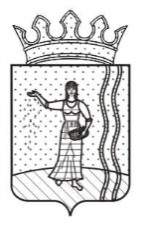 АДМИНИСТРАЦИЯ ОКТЯБРЬСКОГО МУНИЦИПАЛЬНОГО  РАЙОНАПЕРМСКОГО КРАЯПОСТАНОВЛЕНИЕ        Руководствуясь Федеральным законом от 06 октября 2003г. № 131-ФЗ «Об общих принципах организации местного самоуправления в РФ», ст.78 Бюджетного кодекса Российской Федерации; ст.24 Устава Октябрьского муниципального района Пермского края, постановлением Администрации Октябрьского муниципального района Пермского края от 10 сентября 2014г. № 502  «Об утверждении муниципальной программы «Развитие сельского хозяйства и устойчивое развитие сельских территорий в Октябрьском муниципальном районе Пермского края на 2015-2017 годы и на плановый период до 2020 года», (в ред. от 21.11.2014 № 625, от 03.03.2015 № 170, от 20.03.2015 № 210, от 21.04.2015 № 262, от 29.05.2015 № 316, от 06.08.2015 № 400, от 13.10.2015 № 487, от 05.11.2015 № 507, от 26.11.2015 № 540, от 19.04.2016 № 127-01-04, от 30.06.2016 № 217-01-04,от 18.08.2016 № 274-01-04, от 29.10.2016 № 346-01-04, от 14.12.2016 № 409-01-04, от 19.12.2016 № 411-01-04, от 01.02.2017 № 36-266-01-05, от 20.02.2017 № 57-266-01-05),Администрация Октябрьского муниципального района ПОСТАНОВЛЯЕТ:        1.Утвердить прилагаемый Порядок реализации мероприятий Подпрограммы 1 «Развитие подотраслей сельского хозяйства, технической и технологической модернизации, кадрового потенциала» в рамках муниципальной программы «Развитие сельского хозяйства и устойчивое развитие сельских территорий в Октябрьском муниципальном районе Пермского края».        2. Признать утратившими силу:        постановление Администрации Октябрьского муниципального района Пермского края от 03 апреля 2015 года № 235 «Об утверждении Порядка реализации мероприятий Подпрограммы 1 «Развитие подотраслей сельского хозяйства, технической и технологической модернизации, кадрового потенциала» в рамках муниципальной программы «Развитие сельского хозяйства и устойчивое развитие сельских территорий в Октябрьском муниципальном районе Пермского края на 2015-2017 годы и на плановый период до 2020 года»; постановление Администрации Октябрьского муниципального района Пермского края от 18 июня 2015 года № 342 «О внесении изменений в Порядок реализации мероприятий Подпрограммы 1 «Развитие подотраслей сельского хозяйства, технической и технологической модернизации, кадрового потенциала» в рамках муниципальной программы «Развитие сельского хозяйства и устойчивое развитие сельских территорий в Октябрьском муниципальном районе Пермского края на 2015-2017 годы и на плановый период до 2020 года»; постановление Администрации Октябрьского муниципального района Пермского края от 21 августа 2015 года № 422 «О внесении изменений в Порядок реализации мероприятий Подпрограммы 1 «Развитие подотраслей сельского хозяйства, технической и технологической модернизации, кадрового потенциала» в рамках муниципальной программы «Развитие сельского хозяйства и устойчивое развитие сельских территорий в Октябрьском муниципальном районе Пермского края на 2015-2017 годы и на плановый период до 2020 года», утвержденный постановлением Администрации Октябрьского муниципального района Пермского края от 03.04.2015 № 235»;постановление Администрации Октябрьского муниципального района Пермского края от 08 сентября 2015 года № 440 «О внесении изменений в Порядок реализации мероприятий Подпрограммы 1 «Развитие подотраслей сельского хозяйства, технической и технологической модернизации, кадрового потенциала» в рамках муниципальной программы «Развитие сельского хозяйства и устойчивое развитие сельских территорий в Октябрьском муниципальном районе Пермского края на 2015-2017 годы и на плановый период до 2020 года», утвержденный постановлением Администрации Октябрьского муниципального района Пермского края от 03.04.2015 № 235»;постановление Администрации Октябрьского муниципального района Пермского края от 25 мая 2016 года № 164-01-04 «О внесении изменений в постановление Администрации Октябрьского муниципального района Пермского края от 03 апреля 2015 года № 235 «Об утверждении Порядка реализации мероприятий Подпрограммы 1 «Развитие подотраслей сельского хозяйства, технической и технологической модернизации, кадрового потенциала» в рамках муниципальной программы «Развитие сельского хозяйства и устойчивое развитие сельских территорий в Октябрьском муниципальном районе Пермского края на 2015-2017 годы и на плановый период до 2020 года».        2. Настоящее постановление вступает в силу со дня обнародования, подлежит размещению на официальном сайте Октябрьского муниципального района Пермского края и распространяется на правоотношения, возникшие  01 января 2017 года.         3. Контроль за исполнением настоящего постановления возложить на начальника Управления сельского хозяйства администрации Октябрьского муниципального района Пермского края К.Х.Зиятдинова. Глава муниципального района – глава администрации Октябрьскогомуниципального района                                                                       Г.В. Поезжаев                                                                                          Утвержден:                                                                                                         постановлением Администрации                                                                                                         Октябрьского муниципального                                                                                                                                                              района Пермского края                                                                                                           00.04.2017   № 000ПОРЯДОКреализации мероприятий Подпрограммы 1 «Развитие подотраслей сельского хозяйства, технической и технологической модернизации, кадрового потенциала» в рамках муниципальной программы «Развитие сельского хозяйства и устойчивое развитие сельских территорий в Октябрьском муниципальном районе Пермского края»      1. Настоящий порядок определяет направления реализации бюджетных  средств выделяемых на реализацию мероприятий Подпрограммы 1 «Развитие подотраслей сельского хозяйства, технической и технологической модернизации, кадрового потенциала» в рамках муниципальной программы «Развитие сельского хозяйства и устойчивое развитие сельских территорий в Октябрьском муниципальном районе Пермского края» (далее - Подпрограмма).         2. Финансирование мероприятий осуществляется за счет средств на их проведение в объемах, предусмотренных в бюджете Октябрьского муниципального района Пермского края.     3. Средства на реализацию мероприятий имеют целевой характер, использование их на цели, не предусмотренные настоящим Порядком не допускается.      4. В соответствии со статьей 3 Федерального закона от 29.12. . 
№ 264-ФЗ «О развитии сельского хозяйства» сельскохозяйственными 
товаропроизводителями признаются организация, индивидуальный предприниматель, осуществляющие производство сельскохозяйственной продукции, ее первичную и последующую (промышленную) переработку (в том числе на арендованных основных средствах) в соответствии с перечнем, утверждаемым Правительством Российской Федерации, и реализацию этой продукции при условии, что в доходе сельскохозяйственных товаропроизводителей от реализации товаров (работ, услуг) доля дохода от реализации этой продукции составляет не менее чем семьдесят процентов за календарный год, а так же граждане, ведущие личное подсобное хозяйство, крестьянские (фермерские) хозяйства       5. На участие в мероприятиях Подпрограммы 1 имеют право сельскохозяйственные товаропроизводители всех форм собственности (за исключением граждан, ведущих личное подсобное хозяйство):       5.1. зарегистрированным на территории Октябрьского муниципального района Пермского края;       5.2. включенным в реестр получателей государственной поддержки 
сельскохозяйственного производства, утвержденный Министерством 
сельского хозяйства и продовольствия Пермского края (далее - 
Министерство).       Положение о порядке ведения реестра получателей государственной 
поддержки сельскохозяйственного производства утверждается 
Министерством и размещается на официальном сайте Министерства в 
информационно - телекоммуникационной сети «Интернет» по адресу www.agro.permkrai.ru.;5.3. соответствующим на первое число месяца, предшествующего месяцу, в котором планируется заключение соглашения о предоставлении субсидии в соответствии с типовой формой, установленной Финансовым управлением администрации Октябрьского муниципального района Пермского края (далее - Соглашение), следующим требованиям:отсутствие задолженности по налогам, сборам и иным обязательным платежам в бюджеты бюджетной системы Российской Федерации, срок исполнения по которым наступил в соответствии с законодательством Российской Федерации;отсутствие просроченной задолженности по возврату в бюджет Октябрьского муниципального района Пермского края субсидий, бюджетных инвестиций, предоставленных в том числе в соответствии с иными правовыми актами, и иной просроченной задолженности перед бюджетом Октябрьского муниципального района Пермского края;сельскохозяйственные товаропроизводители не должны находиться в процессе реорганизации, ликвидации, банкротства и не должны иметь ограничения на осуществление хозяйственной деятельности;сельскохозяйственные товаропроизводители не должны являться иностранными юридическими лицами, а также российскими юридическими лицами, в уставном (складочном) капитале которых доля участия иностранных юридических лиц, местом регистрации которых является государство или территория, включенные в утверждаемый Министерством финансов Российской Федерации перечень государств и территорий, предоставляющих льготный налоговый режим налогообложения и (или) не предусматривающих раскрытия и предоставления информации при проведении финансовых операций (офшорные зоны) в отношении таких юридических лиц, в совокупности превышает 50 процентов;представившим отчет о своем финансово-экономическом состоянии по форме, установленной Министерством сельского хозяйства и продовольствия Пермского края, и в сроки, установленные Управлением сельского хозяйства администрации Октябрьского муниципального района Пермского края      6. Главным распорядителем бюджетных средств на реализацию мероприятий Подпрограммы является – Управление сельского хозяйства администрации Октябрьского муниципального района Пермского края (далее по тексту - Управление).        7. Подпрограмма 1 включает в себя основное мероприятие «Развитие приоритетных подотраслей растениеводства и животноводства, технической и технологической модернизации, кадрового потенциала», которое в свою очередь содержит следующие направления расходов:      7.1. Поддержка почвенного плодородия.      7.2. Поддержка доходов сельскохозяйственных товаропроизводителей в области растениеводства.      7.2.1. Поддержка доходов сельскохозяйственных товаропроизводителей в области растениеводства осуществляется по следующему направлению:      7.2.1.1. предоставление субсидии на возмещение части затрат сельскохозяйственным товаропроизводителям  на один гектар посевной площади зерновых и зернобобовых культур, однолетних трав и кукурузы на силос и зеленый корм.     7.2.2. Цель – стабилизация и рост доходов сельскохозяйственного производства, повышение уровня его экологической безопасности, повышение плодородия и качества почв.      7.2.3. Субсидии на возмещение части затрат сельскохозяйственным товаропроизводителям на один гектар посевной площади зерновых и зернобобовых культур, однолетних трав и кукурузы на силос и зеленый корм (далее по тексту-субсидии в области растениеводства) предоставляются при соблюдении следующих условий:      7.2.3.1. недопущение снижения посевных площадей сельскохозяйственных культур на 1 января текущего года по сравнению с данными на 1 января предшествующего года;      7.2.3.2. документальное подтверждение в срок до 30 июня года получения субсидий, фактически произведенных в период с 1 января по 15 мая текущего года затрат на приобретение минеральных удобрений не менее чем в 1,5 раза превышать сумму полученных субсидий в текущем году, в сроки и в порядки, установленные в пункте 7.2.4. настоящего Порядка, с приложением реестра документов, подтверждающих целевое использование субсидий на возмещение части затрат;      7.2.4. Под затратами в области растениеводства понимаются затраты, произведенные получателями субсидий в период с 1 января по 15 мая текущего года на приобретение минеральных удобрений.      7.2.5. Документами, подтверждающими фактические объемы произведенных получателями субсидий затрат, являются:      7.2.5.1. копии договоров и (или) контрактов на приобретение минеральных удобрений;      7.2.5.2. копии товарных накладных на приобретение минеральных удобрений;      7.2.5.3. копии платежных поручений и (или) квитанций к приходным кассовым ордерам, подтверждающих факт оплаты.      7.2.6.  Показателем результативности использования субсидии является сохранение размера посевных площадей, занятых сельскохозяйственными культурами в текущем году, по сравнению с данными предыдущего года.      7.2.7. В целях выполнения условий предоставления субсидий, получатели субсидий в срок до 30 июня года получения субсидий, представляют копии документов, подтверждающих произведенные затраты в области растениеводства, указанные в пункте 7.2.4. настоящего Порядка с приложением реестра документов (Приложение 11), подтверждающие целевое использование субсидий в области растениеводства.      7.2.8. Субсидии в области растениеводства предоставляются сельскохозяйственным товаропроизводителям один раз в год.      7.2.9. Субсидии предоставляются в пределах установленного лимита предусмотренного в бюджете на текущий год по данному мероприятию.       Распределение лимита субсидий в области растениеводства производится исходя из общего объема средств, предусмотренных решением о бюджете на текущий год на предоставление субсидий в области растениеводства пропорционально посевным площадям зерновых и зернобобовых культур, однолетних трав и кукурузы на силос и зеленый корм, согласно годового отчета за истекший год.       7.2.10. Управление объявляет о приеме документов для предоставления субсидий путем размещения соответствующего объявления на официальном сайте Октябрьского муниципального района в информационно-телекоммуникационной сети «Интернет» по адресу: www.oktyabrskiy.permarea.ru (далее – объявление).      7.2.11. Для получения субсидий сельскохозяйственные товаропроизводители в течение 3 рабочих дней со дня опубликования объявления представляют 
в Управление комплект документов, включающий:      7.2.11.1. заявку на предоставление субсидий в области растениеводства (Приложение 1);      7.2.11.2. отчет о посевных площадях зерновых и зернобобовых культур, однолетних трав и кукурузы на силос и зеленый корм. (Приложение 2).      7.2.12. Представленные документы не должны иметь подчисток, приписок, зачеркнутых слов и иных не оговоренных в них исправлений, а также не должны быть исполнены карандашом и иметь серьезные повреждения, не позволяющие однозначно истолковать содержание таких документов.      7.2.13. Ответственность за достоверность сведений и подлинность представленных документов возлагается на сельскохозяйственных товаропроизводителей.      7.2.14. Основаниями для отказа сельскохозяйственным товаропроизводителям в приеме документов для получения субсидии являются:      7.2.14.1. представление неполного комплекта документов, указанных в пунктах 7.2.11.1-7.2.11.2 настоящего Порядка;      7.2.14.2. несоответствие представленных документов требованиям, указанным в пункте 7.2.12 настоящего Порядка;      7.2.14.3. представление документов позднее срока, установленного пунктом 7.2.11 настоящего Порядка.      7.2.15. Управление регистрирует представленные сельскохозяйственными товаропроизводителями документы в журнале регистрации заявок на предоставление субсидий, который должен быть пронумерован, прошнурован и скреплен печатью. Запись регистрационного номера должна включать регистрационный номер поступившего пакета документов, дату и время его приема. Регистрация документов производится в день их поступления в Управление.      7.2.16. Управление в течение 2 рабочих дней после окончания срока, указанного в пункте 7.2.11 настоящего Порядка:      7.2.16.1. проверяет представленные сельскохозяйственными товаропроизводителями документы.      Основанием для отказа в предоставлении субсидий является несоблюдение условий, установленных пунктами 7.2.3 настоящего Порядка.      7.2.16.2. рассчитывает суммы причитающейся субсидии по каждому сельскохозяйственному товаропроизводителю согласно формуле:Ki = D x Mi / N,где      Ki – сумма причитающейся субсидии i-му сельскохозяйственному товаропроизводителю, руб.;      D – объем финансовых средств предусмотренных в бюджете Октябрьского муниципального района Пермского края на текущий год, руб.;      Mi – площадь посевных площадей зерновых и зернобобовых культур, однолетних трав и кукурузы на силос и зеленый корм сельскохозяйственного  товаропроизводителя за истекший год, га;      N – площадь посевных площадей зерновых и зернобобовых культур, однолетних трав и кукурузы на силос и зеленый корм всех сельскохозяйственных товаропроизводителей, в отношении которых принято решение о предоставлении субсидий, за истекший год, га;      7.2.16.3. составляет сводную справку-расчет о причитающихся субсидиях на возмещение части затрат сельскохозяйственным товаропроизводителям на 1 га посева зерновых и зернобобовых культур, однолетних трав и кукурузы на силос и зеленый корм по форме согласно приложению 3 к настоящему Порядку;      7.2.16.4. приказом Управление утверждает перечень сельскохозяйственных товаропроизводителей, в отношении которых принято решение о предоставлении субсидий, перечень сельскохозяйственных товаропроизводителей, в отношении которых принято решение об отказе в предоставлении субсидий, размер предоставляемой субсидии;      7.2.16.5. при предоставлении субсидий заключает с сельскохозяйственными товаропроизводителями, в отношении которых принято решение о предоставлении субсидии, Соглашение по форме, утвержденной Финансовым управлением администрации Октябрьского муниципального района Пермского края.      Существенными условиями Соглашения о предоставлении субсидии являются:      размер предоставляемой субсидии;      целевое назначение субсидии;      условия и сроки предоставления субсидии;      права и обязательства сторон;      согласие сельскохозяйственного товаропроизводителя на осуществление Министерством и органами государственного финансового контроля проверок соблюдения сельскохозяйственным товаропроизводителем условий, целей и порядка их предоставления;      значение показателей результативности использования субсидии;      формы, сроки и порядок представления отчетности и информации об исполнении сельскохозяйственным товаропроизводителем обязательств;      порядок возврата субсидии в случае нарушения целей, порядка предоставления субсидий и условий, установленных при их предоставлении;      срок действия Соглашения.       7.2.17. Управление устанавливает в Соглашении порядок, сроки и формы предоставления сельскохозяйственными товаропроизводителями отчетности о достижении показателей результативности использования субсидии, а также иных отчетов, определенных Соглашением.       7.3. Поддержка племенного животноводства.       7.3.1. Поддержка племенного животноводства осуществляется по следующим направлениям:       7.3.1.1. субсидии на возмещение части затрат сельскохозяйственным товаропроизводителям на содержание племенного маточного поголовья крупного рогатого скота;       7.3.1.2. субсидии на возмещение части затрат сельскохозяйственным товаропроизводителям на приобретение высокопродуктивного племенного крупного рогатого скота молочного направления (телки, нетели, коровы первого отела);       7.3.1.3. субсидии на возмещение части затрат сельскохозяйственным товаропроизводителям для принятия участия в выставках племенного скота.       7.3.2. Субсидии, указанные в пунктах 7.3.1.1. - 7.3.1.3. настоящего Порядка, предоставляются сельскохозяйственным товаропроизводителям всех форм собственности (за исключением граждан, ведущих личное подсобное хозяйство).       7.3.3. Цель – сохранение и наращивание потенциала племенного животноводства за счет сохранения племенного поголовья и обеспечения потребности сельскохозяйственных товаропроизводителей и личных подсобных хозяйств в племенном скоте.       7.3.4. Субсидии на возмещение части затрат сельскохозяйственным товаропроизводителям на содержание племенного маточного поголовья крупного рогатого скота.       7.3.4.1. Субсидии на возмещение части затрат сельскохозяйственным товаропроизводителям на содержание племенного маточного поголовья крупного рогатого скота предоставляются получателям субсидий один раз в год по твердым ставкам за одну голову из расчета учтенного племенного маточного поголовья крупного рогатого скота для генофондного хозяйства – в размере 1000 рублей, для племрепродуктора – в размере 1000 рублей.       7.3.4.2. Субсидии на возмещение части затрат сельскохозяйственным товаропроизводителям на содержание племенного маточного поголовья крупного рогатого скота предоставляются получателям субсидий при условии:       7.3.4.2.1. разведения породы, включенной в Государственный реестр охраняемых селекционных достижений;       7.3.4.2.2. отнесения получателей субсидий к определенному виду организаций по племенному животноводству в порядке, установленном приказом Министерства сельского хозяйства Российской Федерации от 17 ноября 2011г. № 431 «Об утверждении правил в области племенного животноводства «Виды организаций, осуществляющих деятельность в области племенного животноводства», и о признании утратившими силу приказов Минсельхоза России»;       7.3.4.2.3. содержания племенного маточного поголовья крупного рогатого скота, включенных в государственный племенной регистр;       7.3.4.2.4. наличия справки о ветеринарном благополучии, выданной станцией по борьбе с болезнями животных;       7.3.4.2.5. не допущения снижения численности племенного маточного поголовья крупного рогатого скота за исключением гибели этих животных в результате возникновения эпизоотий, пожара, стихийных бедствий. Факт гибели животных должен быть подтвержден:       7.3.4.2.5.1. в случае эпизоотий – справкой ГБУВК «Октябрьская станция по борьбе с болезнями сельскохозяйственных животных» по Пермскому краю;       7.3.4.2.5.2. в случае пожара и стихийного бедствия  - справкой 25 Отдела надзорной деятельности по Уинскому и Октябрьскому муниципальным районам УНД ГУ МЧС России по Пермскому краю.       7.3.4.3. Субсидии на возмещение части затрат сельскохозяйственным товаропроизводителям на содержание племенного маточного поголовья крупного рогатого скота выплачиваются исходя из фактического поголовья по состоянию на 01 января текущего года.       7.3.4.4. Получателям субсидий, допустившим снижение племенного маточного поголовья крупного рогатого скота на начало текущего года по сравнению с поголовьем на 01 января предшествующего года субсидия не выплачивается.        7.3.4.5. Показателем результативности использования субсидии является сохранение численности племенного маточного поголовья сельскохозяйственных животных в текущем году, по сравнению с данными предыдущего года.        7.3.4.6. Управление до 10-го июля текущего года объявляет о приеме документов для предоставления субсидий путем размещения соответствующего объявления на официальном сайте Октябрьского муниципального района в информационно-телекоммуникационной сети «Интернет» по адресу: www.oktyabrskiy.permarea.ru (далее – объявление).        7.3.4.7. Для получения субсидий сельскохозяйственные товаропроизводители в течение 3 рабочих дней со дня опубликования объявления представляют в Управление комплект документов, включающий:          7.3.4.7.1. справку-расчет, приложение 4 к настоящему Порядку;         7.3.4.7.2. копию свидетельства о регистрации в государственном племенном регистре Министерства сельского хозяйства Российской Федерации;         7.3.4.7.3.  отчет о движении скота и птицы на ферме за предшествующий год по форме № СП-51, утвержденной постановлением Государственного комитета Российской Федерации по статистике от 29 сентября 1997 г. № 68 «Об утверждении унифицированных форм первичной учетной документации по учету сельскохозяйственной продукции и сырья».            7.3.4.8. Управление регистрирует представленные сельскохозяйственными товаропроизводителями документы в журнале регистрации заявок на предоставление субсидий, который должен быть пронумерован, прошнурован и скреплен печатью. Запись регистрационного номера должна включать регистрационный номер поступившего пакета документов, дату и время его приема. Регистрация документов производится в день их поступления в Управление.        7.3.4.9. Управление в течение 5 рабочих дней после окончания срока, указанного в пункте 7.3.4.7. настоящего Порядка:        7.3.4.9.1. проверяет представленные сельскохозяйственными товаропроизводителями документы.        Основанием для отказа в предоставлении субсидий является несоблюдение условий, установленных пунктами 7.3.2., 7.3.4.2. настоящего Порядка.        7.3.4.9.2. приказом Управления утверждает перечень сельскохозяйственных товаропроизводителей, в отношении которых принято решение о предоставлении субсидий, перечень сельскохозяйственных товаропроизводителей, в отношении которых принято решение об отказе в предоставлении субсидий, размер предоставляемой субсидии.        7.3.4.9.3. при предоставлении субсидий заключает с сельскохозяйственными товаропроизводителями, в отношении которых принято решение о предоставлении субсидии, Соглашение по форме, утвержденной Фианасовым управлением администрации Октябрьского муниципального района Пермского края.       Существенными условиями Соглашения о предоставлении субсидии являются:      размер предоставляемой субсидии;      целевое назначение субсидии;      условия и сроки предоставления субсидии;      права и обязательства сторон;      согласие сельскохозяйственного товаропроизводителя на осуществление Министерством и органами государственного финансового контроля проверок соблюдения сельскохозяйственным товаропроизводителем условий, целей и порядка их предоставления;      значение показателей результативности использования субсидии;      формы, сроки и порядок представления отчетности и информации об исполнении сельскохозяйственным товаропроизводителем обязательств;      порядок возврата субсидии в случае нарушения целей, порядка предоставления субсидий и условий, установленных при их предоставлении;      срок действия Соглашения.       7.3.4.10. Управление устанавливает в Соглашении порядок, сроки и формы предоставления сельскохозяйственными товаропроизводителями отчетности о достижении показателей результативности использования субсидии, а также иных отчетов, определенных Соглашением.      7.3.5. Субсидии на возмещение части затрат сельскохозяйственным товаропроизводителям на приобретение высокопродуктивного племенного крупного рогатого скота молочного направления (телки, нетели, коровы первого отела).       7.3.5.1. Субсидии на приобретение высокопродуктивного племенного крупного рогатого скота молочного направления предоставляются при соблюдении следующих условий:       7.3.5.1.1. приобретение высокопродуктивного племенного крупного рогатого скота молочного направления не ниже первого класса;       7.3.5.1.2. первоначально субсидируемая партия закупленного одним сельскохозяйственным товаропроизводителем (кроме крестьянских фермерских хозяйств) высокопродуктивного племенного крупного рогатого скота молочного направления должна быть не менее двадцати пяти голов;       7.3.5.2. Показателем результативности использования субсидии является сохранение численности племенного маточного поголовья сельскохозяйственных животных в текущем году, по сравнению с данными предыдущего года.       7.3.5.3. Субсидии на возмещение части затрат сельскохозяйственным товаропроизводителям на приобретение высокопродуктивного племенного крупного рогатого скота молочного направления предоставляются по твердой ставке за 1 кг живой массы, утверждаемой распоряжением администрации Октябрьского муниципального района Пермского края.       7.3.5.4. Общий размер субсидий на возмещение части затрат сельскохозяйственным товаропроизводителям на приобретение высокопродуктивного племенного крупного рогатого скота молочного направления  не должен превышать стоимость приобретенного племенного скота молочного направления, включая налог на добавленную стоимость, без учета транспортных расходов.       7.3.5.5. Управление до 15 октября текущего года объявляет о приеме документов для предоставления субсидий путем размещения соответствующего объявления на официальном сайте Октябрьского муниципального района в информационно-телекоммуникационной сети «Интернет» по адресу: www.oktyabrskiy.permarea.ru (далее – объявление).       7.3.5.6. Для получения субсидий сельскохозяйственные товаропроизводители в течение 3 рабочих дней со дня опубликования объявления представляют в Управление комплект документов, включающий:        7.3.5.6.1. справку - расчет о причитающейся субсидии на приобретение  высокопродуктивного племенного крупного рогатого скота молочного направления (Приложение 5);       7.3.5.6.2. реестр племенных свидетельств (Приложение 6);       7.3.5.6.3. копию разрешения (согласования) на ввоз племенного скота молочного направления, выданную:       7.3.5.6.3.1. Государственной ветеринарной инспекцией Пермского края – при покупке скота за пределами Пермского края;       7.3.5.6.3.2. государственными краевыми учреждениями ветеринарии – при покупке скота на территории Пермского края.       7.3.5.6.4. копии договоров и (или) контрактов на приобретение племенного скота молочного направления;       7.3.5.6.5. копии товарных накладных, счетов -  фактур и (или) счетов на  приобретенный племенной скот молочного направления;       7.3.5.6.6. копии платежных поручений и (или) квитанций к приходным кассовым ордерам, кассовых чеков с приложением товарных чеков, подтверждающих факт оплаты не менее 50 процентов стоимости племенного скота молочного направления по договору;       7.3.5.6.7. копию отчета о движении скота и птицы на ферме за месяц, в котором поступили животные, по форме № СП-51, утвержденной постановлением Государственного комитета Российской Федерации по статистике от 29 сентября 1997 г. № 68 «Об утверждении унифицированных форм первичной учетной документации по учету сельскохозяйственной продукции и сырья»;       7.3.5.6.8. копию документа о регистрации в государственном племенном регистре продавца племенного скота.       7.3.5.7. Представленные документы не должны иметь подчисток, приписок, зачеркнутых слов и иных не оговоренных в них исправлений, а также не должны быть исполнены карандашом и иметь серьезные повреждения, не позволяющие однозначно истолковать содержание таких документов.       7.3.5.8. Ответственность за достоверность сведений и подлинность представленных документов возлагается на сельскохозяйственных товаропроизводителей.       7.3.5.9. Основаниями для отказа сельскохозяйственным товаропроизводителям в приеме документов для получения субсидии являются:       7.3.5.9.1. представление неполного комплекта документов, указанных в пунктах 7.3.5.6.1.-7.3.5.6.9. настоящего Порядка;       7.3.5.9.2. несоответствие представленных документов требованиям, указанным в пункте 7.3.5.7. настоящего Порядка;       7.3.5.9.3. представление документов позднее срока, установленного пунктом 7.3.5.6. настоящего Порядка.       7.3.5.10. Управление регистрирует представленные сельскохозяйственными товаропроизводителями документы в журнале регистрации заявок на предоставление субсидий, который должен быть пронумерован, прошнурован и скреплен печатью. Запись регистрационного номера должна включать регистрационный номер поступившего пакета документов, дату и время его приема. Регистрация документов производится в день их поступления в Управление.      7.3.5.11. Управление в течение 2 рабочих дней после окончания срока, указанного в пункте 7.3.5.6 настоящего Порядка:      7.3.5.11.1. проверяет представленные сельскохозяйственными товаропроизводителями документы.      Основанием для отказа в предоставлении субсидий является несоблюдение условий, установленных пунктами 7.3.2., 7.3.5.1. настоящего Порядка.      7.3.5.11.2. приказом Управления утверждает перечень сельскохозяйственных товаропроизводителей, в отношении которых принято решение о предоставлении субсидий, перечень сельскохозяйственных товаропроизводителей, в отношении которых принято решение об отказе в предоставлении субсидий, размер предоставляемой субсидии.      7.3.5.11.3. при предоставлении субсидий заключает с сельскохозяйственными товаропроизводителями, в отношении которых принято решение о предоставлении субсидии, Соглашение по форме, утвержденной Финансовым управлением администрации Октябрьского муниципального района Пермского края.        Существенными условиями Соглашения о предоставлении субсидии являются:      размер предоставляемой субсидии;      целевое назначение субсидии;      условия и сроки предоставления субсидии;      права и обязательства сторон;      согласие сельскохозяйственного товаропроизводителя на осуществление Министерством и органами государственного финансового контроля проверок соблюдения сельскохозяйственным товаропроизводителем условий, целей и порядка их предоставления;      значение показателей результативности использования субсидии;      формы, сроки и порядок представления отчетности и информации об исполнении сельскохозяйственным товаропроизводителем обязательств;      порядок возврата субсидии в случае нарушения целей, порядка предоставления субсидий и условий, установленных при их предоставлении;      срок действия Соглашения.       7.3.5.12. Управление устанавливает в Соглашении порядок, сроки и формы предоставления сельскохозяйственными товаропроизводителями отчетности о достижении показателей результативности использования субсидии, а также иных отчетов, определенных Соглашением.      7.3.6. Субсидии на возмещение части затрат сельскохозяйственным товаропроизводителям для принятия участия в выставках племенного скота.       7.3.6.1. Субсидии на возмещение части затрат сельскохозяйственным товаропроизводителям для принятия участия в выставках племенного скота предоставляются сельскохозяйственным товаропроизводителям, зарегистрированным на территории Октябрьского муниципального района Пермского края и  указанным в задании по подготовке племенных животных на выставку, утвержденное приказом Министерства сельского хозяйства и продовольствия Пермского края о проведении выставки племенных животных.      7.3.6.2. Субсидии, указанные в пункте 7.3.6. настоящего Порядка предоставляются получателям субсидий один раз в год, в размере 50% от фактически произведенных затрат, но не ранее 1 января текущего года, которые включают в себя следующие виды затрат:
      7.3.6.2.1. анализ крови племенного животного;          7.3.6.2.2. приобретение палаток;      7.3.6.2.3. приобретение вывесок, украшений для оформления выставочного места;      7.3.6.2.4. транспортные расходы.      7.3.6.3. Субсидии на возмещение части затрат сельскохозяйственным товаропроизводителям для принятия участия в выставках племенного скота предоставляются получателям субсидий при условии:      7.3.6.3.1. наличия свидетельства о регистрации в государственном племенном регистре Министерства сельского хозяйства Российской Федерации;       7.3.6.3.2. сельскохозяйственный товаропроизводитель должен быть указан в задании по подготовке племенных животных на выставку, утвержденном приказом Министерства сельского хозяйства и продовольствия Пермского края о проведении выставки племенных животных.       7.3.6.4. Показателем результативности использования субсидии является сохранение численности племенного маточного поголовья сельскохозяйственных животных в текущем году, по сравнению с данными предыдущего года.      7.3.6.5. Управление объявляет о приеме документов для предоставления субсидий путем размещения соответствующего объявления на официальном сайте Октябрьского муниципального района в информационно-телекоммуникационной сети «Интернет» по адресу: www.oktyabrskiy.permarea.ru (далее – объявление).      7.3.6.6. Для получения субсидии сельскохозяйственные товаропроизводители в течение 3 рабочих дней со дня опубликования объявления предоставляют в Управление на бумажном носителе следующие документы:      7.3.6.6.1. справку – расчет, приложение № 7 к настоящему Порядку;      7.3.6.6.2. копию приказа Министерства сельского хозяйства и продовольствия Пермского края о проведении выставки племенных животных;      7.3.6.6.3. копию свидетельства о регистрации в государственном племенном регистре Министерства сельского хозяйства Российской Федерации;      7.3.6.6.4. копию товарных накладных и (или) товарных чеков и (или) счетов – фактур и (или) счетов подтверждающих затраты указанные в подпунктах 7.3.6.2.1. – 7.3.6.2.3.      7.3.6.6.5. копию путевого листа, паспорта транспортного средства подтверждающие затраты указанные в подпункте 7.3.6.2.4.      7.3.6.6.6. копию платежных поручений и (или) квитанций к приходным кассовым ордерам и (или) кассовых чеков, подтверждающих факт 100% оплаты затрат указанных в подпунктах 7.3.6.2.1. – 7.3.6.2.3.       7.3.6.7. Представленные документы не должны иметь подчисток, приписок, зачеркнутых слов и иных не оговоренных в них исправлений, а также не должны быть исполнены карандашом и иметь серьезные повреждения, не позволяющие однозначно истолковать содержание таких документов.        7.3.6.8. Ответственность за достоверность сведений и подлинность представленных документов возлагается на сельскохозяйственных товаропроизводителей.       7.3.6.9. Основаниями для отказа сельскохозяйственным товаропроизводителям в приеме документов для получения субсидии являются:       7.3.6.9.1. представление неполного комплекта документов, указанных в пунктах 7.3.6.6.1.-7.3.6.6.5. настоящего Порядка;       7.3.6.9.2. несоответствие представленных документов требованиям, указанным в пункте 7.3.6.6. настоящего Порядка;        7.3.6.9.3. представление документов позднее срока, установленного пунктом 7.3.6.5. настоящего Порядка.       7.3.6.10. Управление регистрирует представленные сельскохозяйственными товаропроизводителями документы в журнале регистрации заявок на предоставление субсидий, который должен быть пронумерован, прошнурован и скреплен печатью. Запись регистрационного номера должна включать регистрационный номер поступившего пакета документов, дату и время его приема. Регистрация документов производится в день их поступления в Управление.        7.3.6.11. Управление в течение 2 рабочих дней после окончания срока, указанного в пункте 7.3.6.6. настоящего Порядка:        7.3.6.11.1. проверяет представленные сельскохозяйственными товаропроизводителями документы.         Основанием для отказа в предоставлении субсидий является несоблюдение условий, установленных пунктами 7.3.6.1., 7.3.6.3. настоящего Порядка.        7.3.6.11.2. приказом Управление утверждает перечень сельскохозяйственных товаропроизводителей, в отношении которых принято решение о предоставлении субсидий, перечень сельскохозяйственных товаропроизводителей, в отношении которых принято решение об отказе в предоставлении субсидий, размер предоставляемой субсидии;        7.3.6.11.3. при предоставлении субсидий заключает с сельскохозяйственными товаропроизводителями, в отношении которых принято решение о предоставлении субсидии, Соглашение по форме, утвержденной Финансовым управлением администрации Октябрьского муниципального района Пермского края.        Существенными условиями Соглашения о предоставлении субсидии являются:      размер предоставляемой субсидии;      целевое назначение субсидии;      условия и сроки предоставления субсидии;      права и обязательства сторон;      согласие сельскохозяйственного товаропроизводителя на осуществление Министерством и органами государственного финансового контроля проверок соблюдения сельскохозяйственным товаропроизводителем условий, целей и порядка их предоставления;      значение показателей результативности использования субсидии;      формы, сроки и порядок представления отчетности и информации об исполнении сельскохозяйственным товаропроизводителем обязательств;      порядок возврата субсидии в случае нарушения целей, порядка предоставления субсидий и условий, установленных при их предоставлении;      срок действия Соглашения.       7.3.6.12. Управление устанавливает в Соглашении порядок, сроки и формы предоставления сельскохозяйственными товаропроизводителями отчетности о достижении показателей результативности использования субсидии, а также иных отчетов, определенных Соглашением.       7.4. Поддержка увеличения объемов реализованной сельскохозяйственной продукции (молоко).      7.4.1. Поддержка увеличения объемов реализованной сельскохозяйственной продукции (молоко) осуществляется по следующему направлению:     7.4.1.1. субсидии на возмещение части затрат на реализацию животноводческой продукции (молоко).     7.4.2. Субсидии, указанные в подпункте 7.4.1.1. настоящего Порядка, предоставляются сельскохозяйственным товаропроизводителям всех форм собственности (за исключением граждан, ведущих личное подсобное хозяйство).     7.4.3. Субсидии предоставляются получателям субсидий с целью увеличения объёмов реализации сельскохозяйственной продукции (молоко).     7.4.4. Субсидии на возмещение части затрат на реализацию животноводческой продукции (молоко) предоставляются получателям субсидии за каждый отчетный период по ставке за один килограмм реализованного молока (в физическом весе).     7.4.5. В целях реализации пункта 7.4.4. настоящего Порядка под отчетными периодами понимаются:      7.4.5.1. первый отчетный период – январь, февраль, март текущего года;     7.4.5.2. второй отчетный период – апрель, май, июнь текущего года;     7.4.5.3. третий отчетный период – июль, август, сентябрь текущего года.     7.4.6. Субсидии выплачиваются при условии:     7.4.6.1. не сокращения поголовья дойного стада (коров) на 1 января текущего года, и сохранения поголовья в течение всего текущего года;     7.4.6.2. значение продуктивности скота (надоя на одну корову) у сельскохозяйственного товаропроизводителя по итогам отчетного периода не менее 65 процентов среднего районного показателя надоя на фуражную корову за отчетный период.      7.4.7. Показателем результативности использования субсидии является сохранение численности основного маточного поголовья сельскохозяйственных животных в текущем году, по сравнению с данными предыдущего года.      7.4.8. Управление объявляет о приеме документов для предоставления субсидий путем размещения соответствующего объявления на официальном сайте Октябрьского муниципального района в информационно-телекоммуникационной сети «Интернет» по адресу: www.oktyabrskiy.permarea.ru (далее – объявление).      7.4.9. Для получения субсидий сельскохозяйственные товаропроизводители в течение 3 рабочих дней со дня опубликования объявления представляют в Управление следующие документы:     7.4.9.1. справку – расчет (Приложение  8);     7.4.9.2. реестр товарных накладных, подтверждающих факт реализации молока за соответствующий отчетный период (Приложение 9).     7.4.10. Представленные документы не должны иметь подчисток, приписок, зачеркнутых слов и иных не оговоренных в них исправлений, а также не должны быть исполнены карандашом и иметь серьезные повреждения, не позволяющие однозначно истолковать содержание таких документов.      7.4.11. Ответственность за достоверность сведений и подлинность представленных документов возлагается на сельскохозяйственных товаропроизводителей.      7.4.12. Основаниями для отказа сельскохозяйственным товаропроизводителям в приеме документов для получения субсидии являются:      7.4.12.1. представление неполного комплекта документов, указанных в пунктах 7.4.9.1-7.4.9.2 настоящего Порядка;      7.4.12.2. несоответствие представленных документов требованиям, указанным в пункте 7.4.9 настоящего Порядка;      7.4.12.3. представление документов позднее срока, установленного пунктом 7.4.8 настоящего Порядка.      7.4.13. Управление регистрирует представленные сельскохозяйственными товаропроизводителями документы в журнале регистрации заявок на предоставление субсидий, который должен быть пронумерован, прошнурован и скреплен печатью. Запись регистрационного номера должна включать регистрационный номер поступившего пакета документов, дату и время его приема. Регистрация документов производится в день их поступления в Управление.      7.4.14. Управление в течение 2 рабочих дней после окончания срока, указанного в пункте 7.4.8 настоящего Порядка:      7.4.14.1. проверяет представленные сельскохозяйственными товаропроизводителями документы.      Основанием для отказа в предоставлении субсидий является несоблюдение условий, установленных пунктами 7.4.2., 7.4.6. настоящего Порядка.      7.4.14.2. ежеквартально утверждает распоряжением Администрации Октябрьского муниципального района ставку субсидирования на возмещение части затрат на реализацию животноводческой продукции (молоко).Размер ставки субсидии определяется по формуле:WкCк = -----------,    где:V     Cк – размер ставки субсидии на реализованное молоко за 1 килограмм реализованного молока (в физическом весе) (рублей/килограмм);     Wк – объем бюджетных ассигнований, предусмотренных решением о бюджете на текущий год, для выплаты субсидий на возмещение части затрат на реализацию животноводческой продукции (молоко) на соответствующий отчетный период текущего года (рублей);     V – объем молока в физическом весе, реализованного за соответствующий отчетный период текущего года сельскохозяйственными товаропроизводителями, отвечающие требованиям пункта 7.4.6. настоящего Порядка (килограмм).      7.4.14.3. приказом Управления утверждает перечень сельскохозяйственных товаропроизводителей, в отношении которых принято решение о предоставлении субсидий, перечень сельскохозяйственных товаропроизводителей, в отношении которых принято решение об отказе в предоставлении субсидий, размер предоставляемой субсидии.      7.4.14.4. при предоставлении субсидий заключает с сельскохозяйственными товаропроизводителями, в отношении которых принято решение о предоставлении субсидии, Соглашение по форме, утвержденной Финансовым управлением администрации Октябрьского муниципального района Пермского края.     Существенными условиями Соглашения о предоставлении субсидии являются:      размер предоставляемой субсидии;      целевое назначение субсидии;      условия и сроки предоставления субсидии;      права и обязательства сторон;      согласие сельскохозяйственного товаропроизводителя на осуществление Министерством и органами государственного финансового контроля проверок соблюдения сельскохозяйственным товаропроизводителем условий, целей и порядка их предоставления;      значение показателей результативности использования субсидии;      формы, сроки и порядок представления отчетности и информации об исполнении сельскохозяйственным товаропроизводителем обязательств;      порядок возврата субсидии в случае нарушения целей, порядка предоставления субсидий и условий, установленных при их предоставлении;      срок действия Соглашения.       7.4.15. Управление устанавливает в Соглашении порядок, сроки и формы предоставления сельскохозяйственными товаропроизводителями отчетности о достижении показателей результативности использования субсидии, а также иных отчетов, определенных Соглашением.      7.5. Поддержка строительства, капитального и текущего ремонта молочно-товарных ферм и ферм по откорму молодняка.       7.6. Поддержка мероприятий по развитию кадрового потенциала.      7.6.1. Поддержка мероприятий по развитию кадрового потенциала осуществляется в целях  материального стимулирования руководителей, специалистов, работников  сельскохозяйственных организаций всех форм собственности, предприятий  агропромышленного комплекса по итогам сельскохозяйственных работ; повышения профессиональной квалификации  работников агропромышленного комплекса, повышения эффективности сельскохозяйственного производства, совершенствования профессионального мастерства, проведения совещания с руководителями и специалистами сельскохозяйственных товаропроизводителей, перерабатывающих предприятий и предприятий пищевой промышленности.      7.6.2. Механизм реализации:      7.6.2.1. финансирование проведения ежегодных смотров-конкурсов среди сельскохозяйственных товаропроизводителей;      7.6.2.2.  финансирование проведения ежегодных смотров-конкурсов среди работников сельскохозяйственных товаропроизводителей;      7.6.2.3. финансирование проведения совещаний с руководителями и специалистами сельскохозяйственных товаропроизводителей, перерабатывающих предприятий и предприятий пищевой промышленности: по итогам за зимний период и весенне-полевых работ, совещания, посвященного Дню работников сельского хозяйства и перерабатывающей промышленности, совещания по итогам календарного года;      7.6.2.4. материальное стимулирование сельскохозяйственных товаропроизводителей, с целью поощрения передовиков хозяйств, посвященное Дню работников сельского хозяйства и перерабатывающей промышленности;      7.6.2.5. финансирование обучения, повышения квалификации руководителей, специалистов, рабочих сельскохозяйственных предприятий района всех форм собственности.      7.6.3. Субсидии по направлениям по развитию кадрового потенциала, указанным в пункте 7.6.2. настоящего Порядка, предоставляются сельскохозяйственным товаропроизводителям всех форм собственности (за исключением граждан, ведущих личное подсобное хозяйство).     7.6.4. Для определения получателя бюджетных средств на проведение мероприятия по развитию кадрового потенциала Управление создает комиссию и утверждает ее приказом.     7.6.5. Финансирование мероприятий по развитию кадрового потенциала, предусмотренных пунктами 7.6.2.1., 7.6.2.2., 7.6.2.3. настоящего Порядка, осуществляется по нормам расходования, согласно Приложению 10 настоящего Порядка.     7.6.6. Критерии отбора получателя бюджетных средств на проведение мероприятия по развитию кадрового потенциала:     7.6.6.1. организация и проведение весенне-полевых работ и (или) проведение кампании по уборке урожая;     7.6.6.2. и (или) посевные площади зерновых и зернобобовых культур;     7.6.6.3. и (или) валовый сбор зерновых и зернобобовых культур;     7.6.6.4. и (или) урожайность зерновых и зернобобовых культур;     7.6.6.5. и (или) производство молока;     7.6.6.6. и (или) среднесуточные привесы;     7.6.6.7. и (или) кормообеспеченность хозяйств;     7.6.6.8. и (или) другие показатели сельскохозяйственных товаропроизводителей.       7.6.7. Финансирование проведения ежегодных смотров-конкурсов среди сельскохозяйственных товаропроизводителей.     7.6.7.1. Положение о порядке проведения смотра-конкурса утверждается приказом Управления.      7.6.7.2. Финансирование смотров-конкурсов проводится согласно сметы, утвержденной начальником Управления, в которой отражается целевое назначение субсидии.     7.6.7.3. Субсидия направляется на выдачу призов для победителей смотра-конкурса в денежной форме.     7.6.7.4. На основании протокола комиссии, Управление приказом утверждает получателей бюджетных средств.     7.6.7.5. При предоставлении субсидий Управление заключает с сельскохозяйственными товаропроизводителями, в отношении которых принято решение о предоставлении субсидии, Соглашение по форме, утвержденной Финансовым управлением администрации Октябрьского муниципального района Пермского края.     Существенными условиями Соглашения о предоставлении субсидии являются:      размер предоставляемой субсидии;      целевое назначение субсидии;      условия и сроки предоставления субсидии;      права и обязательства сторон;      согласие сельскохозяйственного товаропроизводителя на осуществление Министерством и органами государственного финансового контроля проверок соблюдения сельскохозяйственным товаропроизводителем условий, целей и порядка их предоставления;      значение показателей результативности использования субсидии;      формы, сроки и порядок представления отчетности и информации об исполнении сельскохозяйственным товаропроизводителем обязательств;      порядок возврата субсидии в случае нарушения целей, порядка предоставления субсидий и условий, установленных при их предоставлении;      срок действия Соглашения.       7.6.8. Финансирование проведения ежегодных смотров-конкурсов среди работников сельскохозяйственных товаропроизводителей.      7.6.8.1. На основании протокола комиссии, Управление приказом утверждает получателя бюджетных средств, в котором будет проводиться смотр-конкурс.     7.6.8.2. Положение о порядке проведения смотра-конкурса утверждается приказом Управления.      7.6.8.3. Финансирование смотров-конкурсов проводится согласно сметы, в которой отражается  на какие цели выделена субсидия и утверждается приказом Управления.     7.6.8.3.1. Субсидии могут быть направлены на следующие цели:     7.6.8.3.1.1. приобретение призов для победителей и участников - конкурсантов;     7.6.8.3.1.2. организация питания для участников-конкурсантов, судейской комиссии, жюри, технического персонала;     7.6.8.3.1.3. аренда помещения для организации, проведения и подведения итогов смотров-конкурсов;     7.6.8.3.1.4. приобретение канцелярских товаров для участников-конкурсантов, судейской комиссии, жюри.     7.6.8.4. При предоставлении субсидий Управление заключает с сельскохозяйственными товаропроизводителями, в отношении которых принято решение о предоставлении субсидии, Соглашение по форме, утвержденной Финансовым управлением администрации Октябрьского муниципального района Пермского края.     Существенными условиями Соглашения о предоставлении субсидии являются:      размер предоставляемой субсидии;      целевое назначение субсидии;      условия и сроки предоставления субсидии;      права и обязательства сторон;      согласие сельскохозяйственного товаропроизводителя на осуществление Министерством и органами государственного финансового контроля проверок соблюдения сельскохозяйственным товаропроизводителем условий, целей и порядка их предоставления;      значение показателей результативности использования субсидии;      формы, сроки и порядок представления отчетности и информации об исполнении сельскохозяйственным товаропроизводителем обязательств;      порядок возврата субсидии в случае нарушения целей, порядка предоставления субсидий и условий, установленных при их предоставлении;      срок действия Соглашения.       7.6.8.5. Получатели субсидий предоставляют в Управление копии документов (договор и (или) счет-фактуру и (или) товарную накладную и (или) счет и (или) платежное поручение и (или) приходный кассовый ордер и (или)  кассовый чек с приложением товарного чека), подтверждающие затраты на проведение смотра-конкурса в течение одного месяца после проведения смотра-конкурса.      7.6.9. Финансирование проведения совещаний с руководителями и специалистами сельскохозяйственных товаропроизводителей, перерабатывающих предприятий и предприятий пищевой промышленности: по итогам за зимний период и весенне-полевых работ, совещания, посвященного Дню работников сельского хозяйства и перерабатывающей промышленности, совещания по итогам календарного года.      7.6.9.1. На основании протокола комиссии Управление приказом утверждает получателя бюджетных средств - сельскохозяйственного товаропроизводителя, в котором будет проводиться совещание с руководителями и специалистами  сельскохозяйственных товаропроизводителей, перерабатывающих предприятий и предприятий пищевой промышленности: по итогам за зимний период и весенне-полевых работ, совещание, посвященное Дню работников сельского хозяйства и перерабатывающей промышленности, совещание по итогам календарного года (далее по тексту – Совещание.)         7.6.9.2. Финансирование Совещания проводится согласно сметы, в которой отражается  на какие цели выделена субсидия и утверждается приказом Управления.     7.6.9.2.1. Субсидии могут быть направлены на следующие цели:     7.6.9.2.1.1. аренда помещения для проведения Совещания;     7.6.9.2.1.2. приобретение канцелярских товаров для участников Совещания;     7.6.9.2.1.3. организация питания для участников Совещания;     7.6.9.2.1.4. организация по подготовке праздничного вечера, разработка и осуществление концертной программы.     7.6.9.3. При предоставлении субсидий Управление заключает с сельскохозяйственными товаропроизводителями, в отношении которых принято решение о предоставлении субсидии, Соглашение по форме, утвержденной Финансовым управлением администрации Октябрьского муниципального района Пермского края.      Существенными условиями Соглашения о предоставлении субсидии являются:      размер предоставляемой субсидии;      целевое назначение субсидии;      условия и сроки предоставления субсидии;      права и обязательства сторон;      согласие сельскохозяйственного товаропроизводителя на осуществление Министерством и органами государственного финансового контроля проверок соблюдения сельскохозяйственным товаропроизводителем условий, целей и порядка их предоставления;      значение показателей результативности использования субсидии;      формы, сроки и порядок представления отчетности и информации об исполнении сельскохозяйственным товаропроизводителем обязательств;      порядок возврата субсидии в случае нарушения целей, порядка предоставления субсидий и условий, установленных при их предоставлении;      срок действия Соглашения.       7.6.9.4. Получатели субсидий предоставляют в Управление копии документов (договор и (или) счет-фактуру и (или) товарную накладную и (или) счет и (или) платежное поручение и (или) приходный кассовый ордер и (или)  кассовый чек с приложением товарного чека), подтверждающие затраты на проведение Совещания в течение одного месяца после проведения Совещания.      7.6.10. Материальное стимулирование сельскохозяйственных товаропроизводителей, с целью поощрения передовиков хозяйств посвященное Дню работников сельского хозяйства и перерабатывающей промышленности.      7.6.10.1. Комиссия, утвержденная приказом Управления, рассматривает основные производственные показатели по растениеводству и животноводству сельскохозяйственных товаропроизводителей и присваивает соответствующие  места каждому сельскохозяйственному товаропроизводителю.      7.6.10.2. На основании протокола комиссии Управление издает приказ, в котором отражается сумма поощрения сельскохозяйственных товаропроизводителей.       7.6.10.3. При предоставлении субсидий Управление заключает с сельскохозяйственными товаропроизводителями, в отношении которых принято решение о предоставлении субсидии, Соглашение по форме, утвержденной Финансовым управлением администрации Октябрьского муниципального района Пермского края.        Существенными условиями Соглашения о предоставлении субсидии являются:      размер предоставляемой субсидии;      целевое назначение субсидии;      условия и сроки предоставления субсидии;      права и обязательства сторон;      согласие сельскохозяйственного товаропроизводителя на осуществление Министерством и органами государственного финансового контроля проверок соблюдения сельскохозяйственным товаропроизводителем условий, целей и порядка их предоставления;      значение показателей результативности использования субсидии;      формы, сроки и порядок представления отчетности и информации об исполнении сельскохозяйственным товаропроизводителем обязательств;      порядок возврата субсидии в случае нарушения целей, порядка предоставления субсидий и условий, установленных при их предоставлении;      срок действия Соглашения.        7.6.10.4. Данное материальное стимулирование носит целевой характер, т.е. сельскохозяйственные товаропроизводители, получившие данные денежные средства на поощрение,  должны предоставить в Управление копии приказов, копии ведомостей, подтверждающих расчет и выплату поощрения передовикам хозяйств, копии платежных поручений, подтверждающих перечисление НДФЛ, удержанного с сумм материального стимулирования, в срок до 1 декабря текущего года.              7.6.11. Финансирование обучения, повышения квалификации руководителей, специалистов, рабочих сельскохозяйственных предприятий района всех форм  собственности.     7.6.11.1. Система обучения, повышения квалификации  руководителей, специалистов, рабочих сельскохозяйственных предприятий района всех форм собственности включает следующие формы обучения:     7.6.11.1.1. получение высшего профессионального образования руководителями хозяйств без отрыва от производства;     7.6.11.1.2. повышение квалификации в Пермском крае и за его пределами;     7.6.11.1.3. выездные занятия, экскурсии в сельхозпредприятия, работающие по современным технологиям;     7.6.11.1.4. учебно-производственные семинары, конференции.     7.6.11.2. Расходы на обучение, повышение квалификации руководителей, специалистов, рабочих сельскохозяйственных предприятий района включают в себя:     7.6.11.2.1. оплату обучения на оказание образовательных услуг.     7.6.11.3. Основанием для финансирования расходов на обучение являются:     7.6.11.3.1. копия договора на оказание образовательных услуг;     7.6.11.3.2. копия справки-вызова и (или) приглашения и (или) программа на обучение;     7.6.11.3.3. подтверждение факта работы обучаемого;     7.6.11.3.4. копия счет-фактуры и (или) счета;     7.6.11.3.5. копия платежных поручений и (или) квитанций к приходным кассовым ордерам.     7.6.11.4. По окончании обучения в Управление представляются копии документов, свидетельствующих об окончании обучения.      7.6.11.5. Субсидии на обучение, повышения квалификации руководителей, специалистов, рабочих сельскохозяйственных предприятий района всех форм собственности предоставляются после произведенных затрат получателями субсидий.     7.6.11.6. При предоставлении субсидий Управление заключает с сельскохозяйственными товаропроизводителями, в отношении которых принято решение о предоставлении субсидии, Соглашение по форме, утвержденной Финансовым управлением администрации Октябрьского муниципального района Пермского края.      Существенными условиями Соглашения о предоставлении субсидии являются:      размер предоставляемой субсидии;      целевое назначение субсидии;      условия и сроки предоставления субсидии;      права и обязательства сторон;      согласие сельскохозяйственного товаропроизводителя на осуществление Министерством и органами государственного финансового контроля проверок соблюдения сельскохозяйственным товаропроизводителем условий, целей и порядка их предоставления;      значение показателей результативности использования субсидии;      формы, сроки и порядок представления отчетности и информации об исполнении сельскохозяйственным товаропроизводителем обязательств;      порядок возврата субсидии в случае нарушения целей, порядка предоставления субсидий и условий, установленных при их предоставлении;      срок действия Соглашения.       7.7. Для перечисления субсидий, предусмотренных подпунктами 7.1.; 7.2.; 7.3.; 7.4.; 7.5.; 7.6. Управление в течение 5 рабочих дней после подписания Соглашения предоставляет в Финансовое управление администрации Октябрьского муниципального района заявку на финансирование получателей субсидий с приложением подтверждающих документов.  На основании заявки Финансовое управление администрации Октябрьского муниципального района Пермского края перечисляет средства  на счета получателей субсидий,  открытые в российской кредитной организации в пределах лимитов бюджетных обязательств.     7.8. Расходование средств на реализацию мероприятий осуществляется в пределах бюджетных ассигнований и лимитов бюджетных обязательств, предусмотренных в бюджете Октябрьского муниципального района Пермского края на очередной финансовый год и плановый период.     7.9. Управление, Финансовое управление администрации Октябрьского муниципального района Пермского края, Контрольно-счетная комиссия Октябрьского муниципального района Пермского края в пределах своих полномочий осуществляют обязательную проверку условий, целей и порядка предоставления субсидий, установленных настоящим Порядком и (или) Соглашением.     7.10. В случае неисполнения сельскохозяйственным товаропроизводителем условий предоставления субсидий, установленных настоящим Порядком и или Соглашением, полученные субсидии подлежат возврату в бюджет Октябрьского муниципального района Пермского края.     7.11. Возврат субсидий в случае, предусмотренном пунктом 7.10 настоящего Порядка, осуществляется в следующем порядке:     7.11.1. Управление в 10-дневный срок после подписания акта проверки направляет сельскохозяйственным товаропроизводителям требование о возврате субсидий;7.11.2. требование о возврате субсидий должно быть исполнено сельскохозяйственными товаропроизводителями в течение одного месяца со дня его получения;7.11.3. в случае невыполнения сельскохозяйственными товаропроизводителями в срок, установленный пунктом 7.11.2 настоящего Порядка, требования о возврате субсидий Управление обеспечивает взыскание субсидий в судебном порядке.7.12. В случае если сельскохозяйственным товаропроизводителем по состоянию на 31 декабря года предоставления субсидии не достигнуты значения показателей результативности использования субсидии, указанные в Соглашении, объем средств, подлежащий возврату в бюджет Октябрьского муниципального района Пермского края (Vвозврата), рассчитывается по формуле:Vвозврата = (Vсубсидии x k x m/n) x 0,1,гдеVсубсидии - размер субсидии, предоставленной сельскохозяйственному товаропроизводителю;m - количество показателей результативности использования субсидии, по которым индекс, отражающий уровень недостижения показателя результативности использования субсидии, имеет положительное значение;n - общее количество показателей результативности использования субсидии;k - коэффициент возврата субсидии.Коэффициент возврата субсидии рассчитывается по формуле:k = SUM D / m,гдеD - индекс, отражающий уровень недостижения значения показателя результативности использования субсидии.Индекс, отражающий уровень недостижения значения показателя результативности использования субсидии, рассчитывается по формуле:D = 1 - Ф / П,гдеФ - фактически достигнутое значение показателя результативности использования субсидии на отчетную дату;П - плановое значение показателя результативности использования субсидии, установленное Соглашением.7.13. Возврат средств, указанных в пункте 7.12. настоящего Порядка, осуществляется в следующем порядке:7.13.1. Управление в течение 5 рабочих дней со дня предоставления сельскохозяйственными товаропроизводителями отчетов о достижении показателей результативности использования субсидий направляет сельскохозяйственным товаропроизводителям требования о возврате средств, рассчитанных в соответствии с пунктом 7.12. настоящего Порядка;7.13.2. требование о возврате средств должно быть исполнено сельскохозяйственными товаропроизводителями в течение одного месяца со дня его получения;7.13.3. в случае невыполнения сельскохозяйственными товаропроизводителями в срок, установленный пунктом 7.13.2. настоящего Порядка, требования о возврате средств Управление обеспечивает их взыскание в судебном порядке.7.14. В случаях, предусмотренных Соглашением, остатки субсидий, не использованные в отчетном финансовом году, подлежат возврату сельскохозяйственными товаропроизводителями в срок до 1 марта текущего финансового года в бюджет Октябрьского муниципального района Пермского края.                                      Приложение  1                                                                                                         к Порядку реализации мероприятий Подпрограммы 1                                                                                        «Развитие подотраслей сельского хозяйства,                                                                                              технической и технологической модернизации,                                                                                                  кадрового потенциала» в рамках муниципальной                                                                                         программы «Развитие сельского хозяйства и                                                                                        устойчивое развитие сельских территорий                                                                                                    в Октябрьском муниципальном районе Пермского                       края»                                         В Управление сельского хозяйства                                                                                  администрации Октябрьского                                                                                   муниципального района Пермского края                                                                                  от __________________________________                                                                                  _____________________________________     ЗАЯВКАна предоставление субсидий в области растениеводства___________________________________________________________________________(наименование сельскохозяйственного товаропроизводителя)Прошу  предоставить  субсидию в области растениеводства.    Сообщаю следующие сведения:1. Полное наименование ___________________________________________________________.2. Местонахождение ______________________________________________________________.3. Почтовый адрес ________________________________________________________________.4. Адрес электронной почты ________________________________________________________.5. Телефон/факс __________________________________________________________________.6. ОГРН (ОГРНИП) _______________________________________________________________.7. ИНН __________________________________________________________________________.8. КПП __________________________________________________________________________.9. ОКПО ________________________________________________________________________.10. ОКТМО ______________________________________________________________________.Достоверность  и  полноту  сведений,  содержащихся  в настоящем заявлении и прилагаемых к нему документах, подтверждаю.Об  ответственности за предоставление недостоверных и (или) ложных сведений предупрежден.К заявлению приложены следующие документы:1.________________________________________________________________ на ____ л. в 1 экз.;2.________________________________________________________________ на ____ л. в 1 экз.;3.________________________________________________________________ на ____ л. в 1 экз.;4.________________________________________________________________ на ____ л. в 1 экз.;5.________________________________________________________________ на ____ л. в 1 экз.;6.________________________________________________________________ на ____ л. в 1 экз.;7.________________________________________________________________ на ____ л. в 1 экз.Руководительсельскохозяйственноготоваропроизводителя______________________ _____________________/_____________________________/     (должность)                                (подпись)                      (расшифровка подписи)М.П.                                      Приложение  2                                                                                                        к Порядку реализации мероприятий Подпрограммы 1                                                                                        «Развитие подотраслей сельского хозяйства,                                                                                              технической и технологической модернизации,                                                                                                  кадрового потенциала» в рамках муниципальной                                                                                         программы «Развитие сельского хозяйства и                                                                                        устойчивое развитие сельских территорий                                                                                                    в Октябрьском муниципальном районе Пермского                       края»Отчето посевных площадях зерновых и зернобобовых культур, однолетних трав и кукурузы на силос и зеленый корм  за 20___ годНаименование ____________________________________________________________________                                                     (полное наименование сельскохозяйственного товаропроизводителя)          Руководитель организации            ________________________   (________________)                                                                      (подпись)                                           (Ф.И.О.)                    Главный бухгалтер                         _________________________  (_________________)                                                                     (подпись)                                          (Ф.И.О.)           М.П.  «_____» ____________ 201__г.                                     Приложение  3                                                                                                        к Порядку реализации мероприятий Подпрограммы 1                                                                                        «Развитие подотраслей сельского хозяйства,                                                                                              технической и технологической модернизации,                                                                                                  кадрового потенциала» в рамках муниципальной                                                                                         программы «Развитие сельского хозяйства и                                                                                        устойчивое развитие сельских территорий                                                                                                    в Октябрьском муниципальном районе Пермского                       края»Сводная справка-расчет о причитающихся субсидиях на возмещение части затрат сельскохозяйственным товаропроизводителям на 1 гапосева зерновых и зернобобовых  культур, однолетних трав и кукурузы на силос и зеленый кормОбъем финансовых средств за счет средств бюджета Октябрьского муниципального района Пермского края на текущий год (D), ___________________________ руб.          Руководитель УСХ                       _________________________(__________________)                                                                                (подпись)                                   (Ф.И.О.)                                       Главный  бухгалтер                     _________________________ (__________________)                                                                                (подпись)                                   (Ф.И.О.)           М.П. «_____»  _______________201__ г.                                      Приложение  4                                                                                                        к Порядку реализации мероприятий Подпрограммы 1                                                                                        «Развитие подотраслей сельского хозяйства,                                                                                              технической и технологической модернизации,                                                                                                  кадрового потенциала» в рамках муниципальной                                                                                         программы «Развитие сельского хозяйства и                                                                                        устойчивое развитие сельских территорий                                                                                                    в Октябрьском муниципальном районе Пермского                       края»СПРАВКА – РАСЧЕТначисления субсидии на возмещение части затрат на содержание племенного маточного поголовья крупного рогатого скотапо_________________________________________________________________	   (полное наименование получателя субсидии)          Руководитель организации      ________________________   (___________________)                                                                 (подпись)                                           (Ф.И.О.)                   Главный бухгалтер                     _________________________  (___________________)                                                             (подпись)                                       (Ф.И.О.)                   М.П.  «_____» ____________ 201__г.         Руководитель УСХ                      _________________________(__________________)                                                                                       (подпись)                                   (Ф.И.О.)                                       Главный  бухгалтер                      _________________________ (__________________)                                                                                       (подпись)                                   (Ф.И.О.)           М.П. «_____»  _______________201__ г.                                       Приложение  5                                                                                                          к Порядку реализации мероприятий Подпрограммы 1                                                                                        «Развитие подотраслей сельского хозяйства,                                                                                              технической и технологической модернизации,                                                                                                  кадрового потенциала» в рамках муниципальной                                                                                         программы «Развитие сельского хозяйства и                                                                                        устойчивое развитие сельских территорий                                                                                                    в Октябрьском муниципальном районе Пермского                       края»СПРАВКА-РАСЧЕТначисления субсидии на возмещение части затрат сельскохозяйственным товаропроизводителям на  приобретение племенного молодняка молочного направленияза ____________________ 20____ г._______________________________________________________________(наименование получателя субсидий)* племенной молодняк крупного рогатого скота молочного направления (телки, нетели, коровы первого отела)          Руководитель организации      ________________________   (___________________)                                                          (подпись)                                  (Ф.И.О.)                   Главный бухгалтер                     _________________________  (___________________)	                                                  (подпись)                                  (Ф.И.О.)                   М.П.  «_____» ____________ 201__г.          Руководитель УСХ                        _________________________(__________________)                                                                                        (подпись)                                   (Ф.И.О.)                                       Главный  бухгалтер                       _________________________ (__________________)                                                                                        (подпись)                                   (Ф.И.О.)           М.П. «_____»  _______________201__ г.                                     Приложение  6                                                                                                         к Порядку реализации мероприятий Подпрограммы 1                                                                                        «Развитие подотраслей сельского хозяйства,                                                                                              технической и технологической модернизации,                                                                                                  кадрового потенциала» в рамках муниципальной                                                                                         программы «Развитие сельского хозяйства и                                                                                        устойчивое развитие сельских территорий                                                                                                    в Октябрьском муниципальном районе Пермского                        края»РЕЕСТРплеменных свидетельств__________________________________________________________(наименование получателя субсидий)          Руководитель организации            ________________________   (___________________)                                                                                             (подпись)                                           (Ф.И.О.)                   Главный бухгалтер                         _________________________  (___________________)                                                                               (подпись)                                       (Ф.И.О.)                   М.П.  «_____» ____________ 201__г.          Руководитель УСХ                             _________________________(__________________)                                                                                                     (подпись)                                   (Ф.И.О.)                                       Главный  бухгалтер                            _________________________ (__________________)                                                                                                     (подпись)                                   (Ф.И.О.)           М.П. «_____»  _______________201__ г.                                     Приложение 7                                                                                                         к Порядку реализации мероприятий Подпрограммы 1                                                                                        «Развитие подотраслей сельского хозяйства,                                                                                              технической и технологической модернизации,                                                                                                  кадрового потенциала» в рамках муниципальной                                                                                         программы «Развитие сельского хозяйства и                                                                                        устойчивое развитие сельских территорий                                                                                                    в Октябрьском муниципальном районе Пермского                      края»СПРАВКА-РАСЧЕТначисления субсидии на возмещение части затрат сельскохозяйственнымтоваропроизводителям для принятия участия в выставках племенного скота по _____________________________________________________________(полное наименование получателя субсидии)Руководитель организации            ________________________   (___________________)                                                                                 (подпись)                              (Ф.И.О.)         Главный бухгалтер                         _________________________  (___________________)                                                                          (подпись)                                  (Ф.И.О.)                   М.П.  «_____» ____________ 201__г.Руководитель УСХ                             _________________________(__________________)                                                                                           (подпись)                                   (Ф.И.О.)                             Главный  бухгалтер                            _________________________ (__________________)                                                                                           (подпись)                                   (Ф.И.О.)           М.П. «_____»  _______________201__ г.                                      Приложение  8                                                                                                        к Порядку реализации мероприятий Подпрограммы 1                                                                                        «Развитие подотраслей сельского хозяйства,                                                                                              технической и технологической модернизации,                                                                                                  кадрового потенциала» в рамках муниципальной                                                                                         программы «Развитие сельского хозяйства и                                                                                        устойчивое развитие сельских территорий                                                                                                    в Октябрьском муниципальном районе Пермского                      края»СПРАВКА – РАСЧЕТначисления субсидии на возмещение части затрат на реализацию    животноводческой продукции (молоко)_________________________________________(наименование предприятия)за  _______________ период 201__ года          Руководитель организации                        _________________   (___________________)                                                                       (подпись)                                 (Ф.И.О.)                   Главный бухгалтер                                     _________________   (___________________)                                                                  (подпись)                            (Ф.И.О.)                   М.П.  «_____» ____________ 201__г.         Руководитель УСХ                             ________________________(__________________)                                                                                              (подпись)                       ( Ф.И.О.)                                      Главный  бухгалтер                             ________________________ (__________________)                                                                                              (подпись)                        (Ф.И.О.)                                     Специалист по реализации  с/х продукции   __________________ ( _________________)                                                                                              (подпись)                        (Ф.И.О.)         М.П. «_____»  _______________201__ г.                                      Приложение  9                                                                                                        к Порядку реализации мероприятий Подпрограммы 1                                                                                        «Развитие подотраслей сельского хозяйства,                                                                                              технической и технологической модернизации,                                                                                                  кадрового потенциала» в рамках муниципальной                                                                                         программы «Развитие сельского хозяйства и                                                                                        устойчивое развитие сельских территорий                                                                                                    в Октябрьском муниципальном районе Пермского                        края»РЕЕСТР № товарных накладных_____________________________________________________________(наименование предприятия)за  _______________ квартал 201__ года                Руководитель организации                        _________________   (___________________)                                                                       (подпись)                                 (Ф.И.О.)               Главный бухгалтер                                     _________________   (___________________)                                                                  (подпись)                            (Ф.И.О.)	    М.П.  «_____» ____________ 201__г.                                        Приложение  10                                                                                                         к Порядку реализации мероприятий Подпрограммы 1                                                                                        «Развитие подотраслей сельского хозяйства,                                                                                              технической и технологической модернизации,                                                                                                  кадрового потенциала» в рамках муниципальной                                                                                         программы «Развитие сельского хозяйства и                                                                                        устойчивое развитие сельских территорий                                                                                                    в Октябрьском муниципальном районе Пермского                      края»Нормы расходованиябюджетных средств на реализацию мероприятий по развитию кадрового потенциалаПитание при проведении совещаний и смотров-конкурсов до 650 рублей на 1 человека.
Обеспечение участников-конкурсантов, судейской комиссии, жюри совещаний и смотров – конкурсов канцелярскими товарами до 250 рублей на 1 человека.
Призы для победителей смотров-конкурсов*:
1 место - до 20000 (Двадцати тысяч) рублей;
2 место – до 15000 (Пятнадцати тысяч) рублей;
3 место – до 10000 (Десяти тысяч) рублей.
Дипломы, призы участникам-конкурсантам до 1000 (Одной тысячи) рублей на 1 участника-конкурсанта.
* В качестве награждения (приза) разрешается выдача денежных средств, эквивалентных стоимости призов.                                                                                                                                                         Приложение  11                                                                                                                                                                                                                           к Порядку реализации мероприятий Подпрограммы 1                                                                                                                                                                                                           «Развитие подотраслей сельского хозяйства,                                                                                                                                                                                                               технической и технологической модернизации,                                                                                                                                                                                                                   кадрового потенциала» в рамках муниципальной                                                                                                                                                                                                          программы «Развитие сельского хозяйства и                                                                                                                                                                                                         устойчивое развитие сельских территорий                                                                                                                                                                                                                     в Октябрьском муниципальном районе Пермского                                                                                                                                        края»             МП                                                                                                                               (подпись)                                                      (Ф.И.О.)                                                  00.04.2017№ 000Об утверждении Порядка реализации мероприятий Подпрограммы 1 «Развитие подотраслей сельского хозяйства, технической и технологической модернизации, кадрового потенциала» в рамках муниципальной программы «Развитие сельского хозяйства и устойчивое развитие сельских территорий в Октябрьском муниципальном районе Пермского края»Наименование показателяЕд.изм.показательпосевная площадь зерновых и зернобобовых культур (годовой отчет форма № 9-АПК графа 3 код 010, форма № 1-КФХ  графа 4 код 310)гапосевная площадь однолетних трав (годовой отчет форма № 9-АПК графа 3 код 240)гапосевная площадь кукурузы на силос и зеленый корм (годовой отчет форма № 9-АПК графа 3 код 250)гаВСЕГОгаНаименованиесельскохозяйственного товаропроизводителяПлощадь посевных зерновых и зернобобовых культур, однолетних трав и кукурузы на силос и зеленый корм за истекший год, гаСуммасубсидии,руб.(D x гр. 2 /итоговоезначениегр. 2)123ИТОГО                      ВидПоголовье  в предшествую-щем году  на 01.01.20__ г.Поголовье в текущем году на 01.__.20__ г.Ставка субсидии на соответствую-щее разведение , руб.Сумма начисленной субсидии, руб.12345Племенное маточное поголовье крупного рогатого скотаНаименова-ние
показателя 
по видам*
Наиме-нование
продавца, место приобре-тенияКоли-чество 
приоб-ретен-ного
племен-ного
скота, головОбщая живая
масса
приобре-тенного
племенного
скота, кгСтоимость   
приобре-тенного
племенного  
скота (включая
НДС, 
без учета 
транспорт-ных 
расходов),  
рублейСтавка субсидии,
рублейСумма начисленной 
субсидии, рублей1234567Итогоxxххx№п/пКличка,
индивиду-альный
номер
приобретен-ного
животногоДата 
рождения
(число, 
месяц, 
год)Живая 
масса,
кгОтец: кличка, 
индивиду-альный номерМать: кличка, 
индивиду-альный номер,
продуктив-ностьКомплексный 
класс
приобретен-ного
животного1234567Вид затратСумма затрат, руб.Фактически оплачено, руб.Ставка субсидии, %Сумма начисленной субсидии, руб.12345Наименованиепродукции№ и   датареестра товарных накладныхОбъем реализации продукции,(кг.)Ставка субсидии (руб./тн.)Сумма начисленной субсидии,(руб.)(гр.3*гр.4)12345МолокоИтого№ п/пНаименование организацииПервичный документ (№, дата)Молоко (кг.)Молоко (кг.)Сумма, (руб.)№ п/пНаименование организацииПервичный документ (№, дата)физический весзачетный весСумма, (руб.)1234561.2.ИТОГОРеестр документов, подтверждающих целевое использование субсидий  по поддержке доходов сельскохозяйственных товаропроизводителей в области растениеводстваРеестр документов, подтверждающих целевое использование субсидий  по поддержке доходов сельскохозяйственных товаропроизводителей в области растениеводстваРеестр документов, подтверждающих целевое использование субсидий  по поддержке доходов сельскохозяйственных товаропроизводителей в области растениеводстваРеестр документов, подтверждающих целевое использование субсидий  по поддержке доходов сельскохозяйственных товаропроизводителей в области растениеводстваРеестр документов, подтверждающих целевое использование субсидий  по поддержке доходов сельскохозяйственных товаропроизводителей в области растениеводстваРеестр документов, подтверждающих целевое использование субсидий  по поддержке доходов сельскохозяйственных товаропроизводителей в области растениеводстваРеестр документов, подтверждающих целевое использование субсидий  по поддержке доходов сельскохозяйственных товаропроизводителей в области растениеводстваРеестр документов, подтверждающих целевое использование субсидий  по поддержке доходов сельскохозяйственных товаропроизводителей в области растениеводстваРеестр документов, подтверждающих целевое использование субсидий  по поддержке доходов сельскохозяйственных товаропроизводителей в области растениеводстваРеестр документов, подтверждающих целевое использование субсидий  по поддержке доходов сельскохозяйственных товаропроизводителей в области растениеводстваРеестр документов, подтверждающих целевое использование субсидий  по поддержке доходов сельскохозяйственных товаропроизводителей в области растениеводстваРеестр документов, подтверждающих целевое использование субсидий  по поддержке доходов сельскохозяйственных товаропроизводителей в области растениеводстваРеестр документов, подтверждающих целевое использование субсидий  по поддержке доходов сельскохозяйственных товаропроизводителей в области растениеводстваРеестр документов, подтверждающих целевое использование субсидий  по поддержке доходов сельскохозяйственных товаропроизводителей в области растениеводстваРеестр документов, подтверждающих целевое использование субсидий  по поддержке доходов сельскохозяйственных товаропроизводителей в области растениеводстваРеестр документов, подтверждающих целевое использование субсидий  по поддержке доходов сельскохозяйственных товаропроизводителей в области растениеводстваРеестр документов, подтверждающих целевое использование субсидий  по поддержке доходов сельскохозяйственных товаропроизводителей в области растениеводстваРеестр документов, подтверждающих целевое использование субсидий  по поддержке доходов сельскохозяйственных товаропроизводителей в области растениеводстваРеестр документов, подтверждающих целевое использование субсидий  по поддержке доходов сельскохозяйственных товаропроизводителей в области растениеводстваРеестр документов, подтверждающих целевое использование субсидий  по поддержке доходов сельскохозяйственных товаропроизводителей в области растениеводстваРеестр документов, подтверждающих целевое использование субсидий  по поддержке доходов сельскохозяйственных товаропроизводителей в области растениеводстваРеестр документов, подтверждающих целевое использование субсидий  по поддержке доходов сельскохозяйственных товаропроизводителей в области растениеводстваРеестр документов, подтверждающих целевое использование субсидий  по поддержке доходов сельскохозяйственных товаропроизводителей в области растениеводстваРеестр документов, подтверждающих целевое использование субсидий  по поддержке доходов сельскохозяйственных товаропроизводителей в области растениеводстваРеестр документов, подтверждающих целевое использование субсидий  по поддержке доходов сельскохозяйственных товаропроизводителей в области растениеводстваРеестр документов, подтверждающих целевое использование субсидий  по поддержке доходов сельскохозяйственных товаропроизводителей в области растениеводстваРеестр документов, подтверждающих целевое использование субсидий  по поддержке доходов сельскохозяйственных товаропроизводителей в области растениеводстваРеестр документов, подтверждающих целевое использование субсидий  по поддержке доходов сельскохозяйственных товаропроизводителей в области растениеводстваРеестр документов, подтверждающих целевое использование субсидий  по поддержке доходов сельскохозяйственных товаропроизводителей в области растениеводстваРеестр документов, подтверждающих целевое использование субсидий  по поддержке доходов сельскохозяйственных товаропроизводителей в области растениеводстваРеестр документов, подтверждающих целевое использование субсидий  по поддержке доходов сельскохозяйственных товаропроизводителей в области растениеводстваРеестр документов, подтверждающих целевое использование субсидий  по поддержке доходов сельскохозяйственных товаропроизводителей в области растениеводстваРеестр документов, подтверждающих целевое использование субсидий  по поддержке доходов сельскохозяйственных товаропроизводителей в области растениеводстваРеестр документов, подтверждающих целевое использование субсидий  по поддержке доходов сельскохозяйственных товаропроизводителей в области растениеводстваРеестр документов, подтверждающих целевое использование субсидий  по поддержке доходов сельскохозяйственных товаропроизводителей в области растениеводстваРеестр документов, подтверждающих целевое использование субсидий  по поддержке доходов сельскохозяйственных товаропроизводителей в области растениеводстваРеестр документов, подтверждающих целевое использование субсидий  по поддержке доходов сельскохозяйственных товаропроизводителей в области растениеводстваРеестр документов, подтверждающих целевое использование субсидий  по поддержке доходов сельскохозяйственных товаропроизводителей в области растениеводстваРеестр документов, подтверждающих целевое использование субсидий  по поддержке доходов сельскохозяйственных товаропроизводителей в области растениеводстваРеестр документов, подтверждающих целевое использование субсидий  по поддержке доходов сельскохозяйственных товаропроизводителей в области растениеводстваРеестр документов, подтверждающих целевое использование субсидий  по поддержке доходов сельскохозяйственных товаропроизводителей в области растениеводстваРеестр документов, подтверждающих целевое использование субсидий  по поддержке доходов сельскохозяйственных товаропроизводителей в области растениеводстваРеестр документов, подтверждающих целевое использование субсидий  по поддержке доходов сельскохозяйственных товаропроизводителей в области растениеводстваРеестр документов, подтверждающих целевое использование субсидий  по поддержке доходов сельскохозяйственных товаропроизводителей в области растениеводстваРеестр документов, подтверждающих целевое использование субсидий  по поддержке доходов сельскохозяйственных товаропроизводителей в области растениеводстваРеестр документов, подтверждающих целевое использование субсидий  по поддержке доходов сельскохозяйственных товаропроизводителей в области растениеводстваРеестр документов, подтверждающих целевое использование субсидий  по поддержке доходов сельскохозяйственных товаропроизводителей в области растениеводстваРеестр документов, подтверждающих целевое использование субсидий  по поддержке доходов сельскохозяйственных товаропроизводителей в области растениеводстваРеестр документов, подтверждающих целевое использование субсидий  по поддержке доходов сельскохозяйственных товаропроизводителей в области растениеводстваРеестр документов, подтверждающих целевое использование субсидий  по поддержке доходов сельскохозяйственных товаропроизводителей в области растениеводстваРеестр документов, подтверждающих целевое использование субсидий  по поддержке доходов сельскохозяйственных товаропроизводителей в области растениеводстваРеестр документов, подтверждающих целевое использование субсидий  по поддержке доходов сельскохозяйственных товаропроизводителей в области растениеводстваРеестр документов, подтверждающих целевое использование субсидий  по поддержке доходов сельскохозяйственных товаропроизводителей в области растениеводстваРеестр документов, подтверждающих целевое использование субсидий  по поддержке доходов сельскохозяйственных товаропроизводителей в области растениеводстваРеестр документов, подтверждающих целевое использование субсидий  по поддержке доходов сельскохозяйственных товаропроизводителей в области растениеводстваРеестр документов, подтверждающих целевое использование субсидий  по поддержке доходов сельскохозяйственных товаропроизводителей в области растениеводстваРеестр документов, подтверждающих целевое использование субсидий  по поддержке доходов сельскохозяйственных товаропроизводителей в области растениеводстваРеестр документов, подтверждающих целевое использование субсидий  по поддержке доходов сельскохозяйственных товаропроизводителей в области растениеводстваРеестр документов, подтверждающих целевое использование субсидий  по поддержке доходов сельскохозяйственных товаропроизводителей в области растениеводстваРеестр документов, подтверждающих целевое использование субсидий  по поддержке доходов сельскохозяйственных товаропроизводителей в области растениеводстваРеестр документов, подтверждающих целевое использование субсидий  по поддержке доходов сельскохозяйственных товаропроизводителей в области растениеводстваРеестр документов, подтверждающих целевое использование субсидий  по поддержке доходов сельскохозяйственных товаропроизводителей в области растениеводстваРеестр документов, подтверждающих целевое использование субсидий  по поддержке доходов сельскохозяйственных товаропроизводителей в области растениеводстваРеестр документов, подтверждающих целевое использование субсидий  по поддержке доходов сельскохозяйственных товаропроизводителей в области растениеводстваРеестр документов, подтверждающих целевое использование субсидий  по поддержке доходов сельскохозяйственных товаропроизводителей в области растениеводстваРеестр документов, подтверждающих целевое использование субсидий  по поддержке доходов сельскохозяйственных товаропроизводителей в области растениеводстваРеестр документов, подтверждающих целевое использование субсидий  по поддержке доходов сельскохозяйственных товаропроизводителей в области растениеводстваРеестр документов, подтверждающих целевое использование субсидий  по поддержке доходов сельскохозяйственных товаропроизводителей в области растениеводстваРеестр документов, подтверждающих целевое использование субсидий  по поддержке доходов сельскохозяйственных товаропроизводителей в области растениеводства(наименование получателя субсидий)(наименование получателя субсидий)(наименование получателя субсидий)(наименование получателя субсидий)(наименование получателя субсидий)(наименование получателя субсидий)(наименование получателя субсидий)(наименование получателя субсидий)(наименование получателя субсидий)(наименование получателя субсидий)(наименование получателя субсидий)(наименование получателя субсидий)(наименование получателя субсидий)(наименование получателя субсидий)(наименование получателя субсидий)(наименование получателя субсидий)(наименование получателя субсидий)(наименование получателя субсидий)(наименование получателя субсидий)(наименование получателя субсидий)(наименование получателя субсидий)(наименование получателя субсидий)(наименование получателя субсидий)на приобретение минеральных удобренийна приобретение минеральных удобренийна приобретение минеральных удобренийна приобретение минеральных удобренийна приобретение минеральных удобренийна приобретение минеральных удобрений(вид затрат)(вид затрат)(вид затрат)(вид затрат)(вид затрат)(вид затрат)(вид затрат)(вид затрат)(вид затрат)(вид затрат)(вид затрат)(вид затрат)(вид затрат)(вид затрат)(вид затрат)(вид затрат)(вид затрат)(вид затрат)(вид затрат)(вид затрат)(вид затрат)(вид затрат)(вид затрат)№ п/пСумма полученной субсидии, руб.Сумма полученной субсидии, руб.Сумма произведенных затрат, руб.Сумма произведенных затрат, руб.Сумма произведенных затрат, руб.Наименование товаровНаименование товаровПодтверждающие документыПодтверждающие документыПодтверждающие документыПодтверждающие документыПодтверждающие документыПодтверждающие документыПодтверждающие документыПодтверждающие документыПодтверждающие документыПодтверждающие документыПодтверждающие документыПодтверждающие документыПодтверждающие документыПодтверждающие документы№ п/пСумма полученной субсидии, руб.Сумма полученной субсидии, руб.Сумма произведенных затрат, руб.Сумма произведенных затрат, руб.Сумма произведенных затрат, руб.Наименование товаровНаименование товаровдоговор (контракт)договор (контракт)договор (контракт)платежное поручение и (или) квитанция к ПКОплатежное поручение и (или) квитанция к ПКОплатежное поручение и (или) квитанция к ПКОплатежное поручение и (или) квитанция к ПКОплатежное поручение и (или) квитанция к ПКОтоварная накладнаятоварная накладнаятоварная накладнаятоварная накладнаятоварная накладнаятоварная накладная№ п/пСумма полученной субсидии, руб.Сумма полученной субсидии, руб.Сумма произведенных затрат, руб.Сумма произведенных затрат, руб.Сумма произведенных затрат, руб.Наименование товаровНаименование товаров№датасумма, руб.№датадатасумма, руб.сумма, руб.№№датадатасумма, руб.сумма, руб.Итого  Руководитель  Руководитель  Руководитель                          (подпись)                          (подпись)                          (подпись)                          (подпись)                  (Ф.И.О.)                  (Ф.И.О.)                  (Ф.И.О.)                  (Ф.И.О.)                  (Ф.И.О.)                  (Ф.И.О.)                  (Ф.И.О.)                  (Ф.И.О.)Главный бухгалтер Главный бухгалтер Главный бухгалтер 